Додаток 1																	до рішення виконавчого комітету	від 27.09.2023  № 517Перелік суб'єктів, яким надаються дозволи на розміщення зовнішньої реклами в м.СумиДиректор департаменту забезпеченняресурсних платежів Сумської міської ради 											Ю.М. Клименко№з/пДля юридичної особи - повне найменування розповсюджувача зовнішньої реклами,для фізичних осіб – П.І.Б.Адреса місцярозташування рекламного засобу Типрекламного засобу/ІншеТерміндії дозволу / Примітки1.ФОП Трохименко Олександр Сергійовичвул. Лесі Українки, буд. 6Спеціальна конструкція на фасаді(19490 мм х 1420 мм)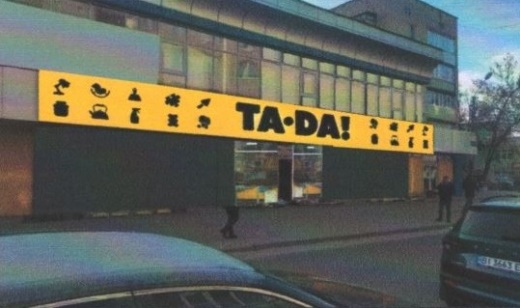 Надати дозвіл терміном на 5 років.2.ТОВ «Мережа магазинів Дніпро-М»вул. Білопільський шлях, буд. 19 -АДахова установка (об’ємна), тип 2(3850 мм х 900 мм)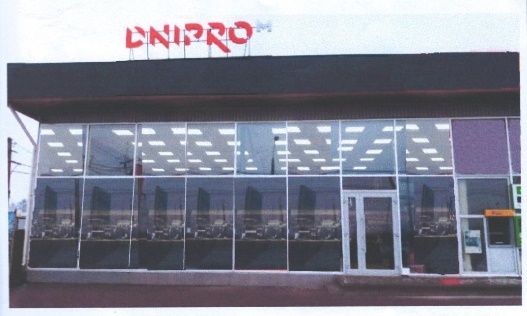 Надати дозвіл терміном на 5 років.3.ТОВ «Мережа магазинів Дніпро-М»вул. Білопільський шлях, буд. 19 -АСпеціальна конструкція на фасаді(3700 мм х 1000 мм)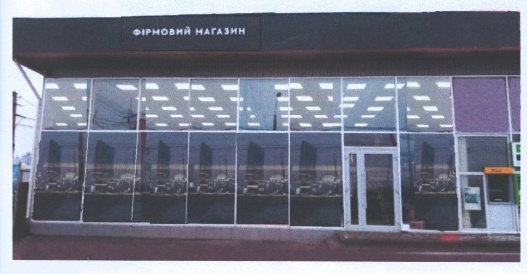 Надати дозвіл терміном на 5 років.4.ТОВ «Мережа магазинів Дніпро-М»вул. Холодноярської бригади (колишня вул. Сумсько-Київських дивізій), буд. 48Спеціальна конструкція на фасаді(17000 мм х 1950 мм)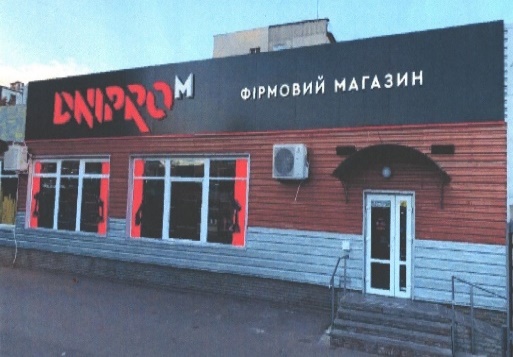 .Надати дозвіл терміном на 5 років.5.ТОВ «АТБ-Маркет»вул. Ярослава Мудрого, буд. 57Спеціальна конструкція у віконному отворі (4556 мм х 946 мм)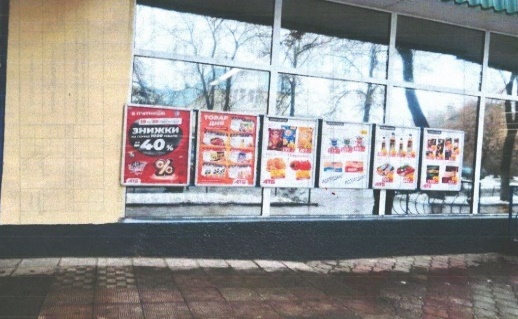 Надати дозвіл терміном на 5 років.6.ТОВ «Мережа магазинів Дніпро-М»просп. Перемоги (колишній просп. Курський), 81-АДахова установка (об’ємна), тип 2(4600 мм х 1000 мм)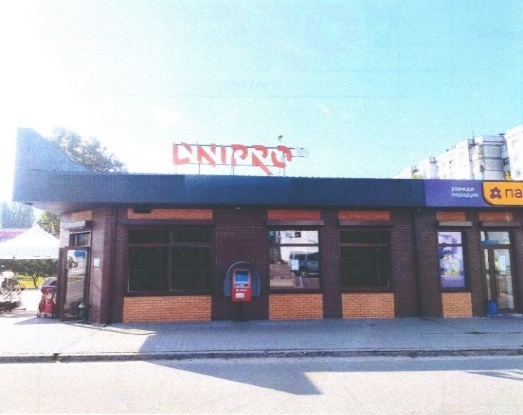 Надати дозвіл терміном на 5 років.7.ТОВ «Мережа магазинів Дніпро-М»просп. Перемоги (колишній просп. Курський), 81-АСпеціальна конструкція на фасаді(6500 мм х 1500 мм)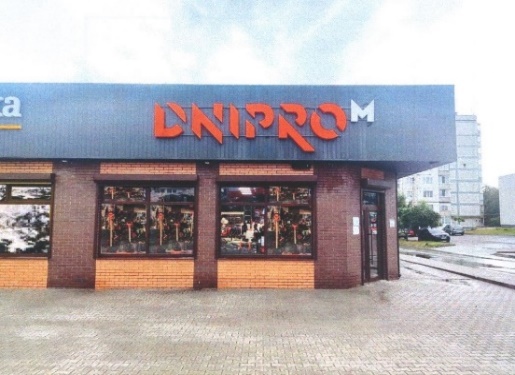 Надати дозвіл терміном на 5 років.8.ТОВ «Мережа магазинів Дніпро-М»просп. Перемоги (колишній просп. Курський), 81-АСпеціальна конструкція на фасаді(4000 мм х 250 мм)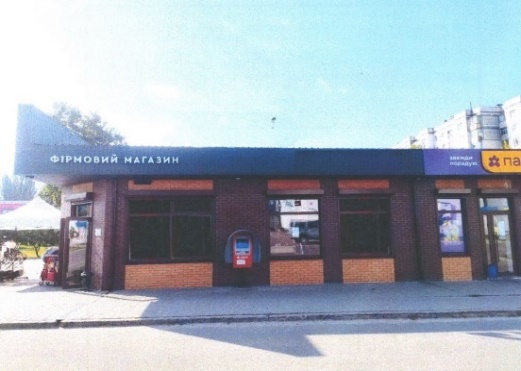 Надати дозвіл терміном на 5 років.9.ТОВ «Мережа магазинів Дніпро-М»просп. Перемоги (колишній просп. Курський), 81-АСпеціальна конструкція на фасаді(4000 мм х 230 мм)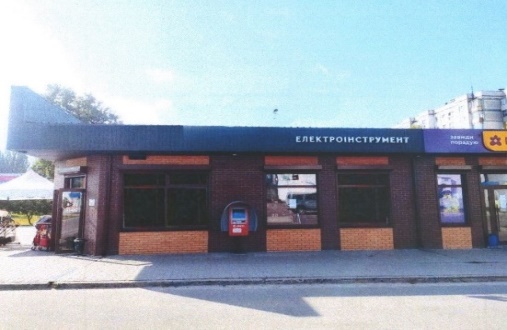 Надати дозвіл терміном на 5 років.